РОССИЙСКАЯ ФЕДЕРАЦИЯРОСТОВСКАЯ ОБЛАСТЬКАМЕНСКИЙ РАЙОНМУНИЦИПАЛЬНОЕ ОБРАЗОВАНИЕ «ГУСЕВСКОЕ СЕЛЬСКОЕ ПОСЕЛЕНИЕ»СОБРАНИЕ ДЕПУТАТОВ ГУСЕВСКОГО СЕЛЬСКОГО ПОСЕЛЕНИЯРЕШЕНИЕ31 января 2024                               №95     	                    х. ГусевОб утверждении отчета главы Администрации сельского поселения о результатах его деятельности, деятельности Администрации Гусевского сельского поселения за второе полугодие 2023 года              В соответствии с Уставом муниципального образования «Гусевское сельское поселение», со статьями 69, 70 Регламента Собрания депутатов Гусевского сельского поселения, Собрание депутатов Гусевского сельского поселенияР Е Ш И Л О :1. Заслушать и утвердить ежегодный отчет главы Администрации Гусевского сельского поселения о результатах его деятельности, деятельности Администрации Гусевского сельского поселения за второе полугодие 2023 года (приложение).2. Признать работу главы Администрации Гусевского сельского поселения Деменчук Н.Н. за второе полугодие 2023 года, а также работу Администрации Гусевского сельского поселения за второе полугодие 2023 года удовлетворительной.3. Настоящее решение подлежит официальному обнародованию. Приложениек решению Собрания депутатов Гусевского сельского поселенияот 31 января 2024г. №95Отчет о проделанной работе за второе полугодие 2023 года Главы Администрации Гусевского сельского поселенияДобрый день, уважаемые жители Гусевского сельского поселения, уважаемые депутаты и приглашенные!Обращаюсь к Вам с  отчетом за второе полугодие 2023 года  по Гусевскому сельскому поселению, в котором постараюсь отразить основные направления деятельности, проблемные вопросы и пути решения.СВЕДЕНИЯ ПО ИСПОЛНЕНИЮ БЮДЖЕТА.Бюджет поселения продолжает оставаться дотационным. Основными составляющими бюджета поселения являются:- земельный налог -100%, фактически поступило 2401,2 тыс.руб.,- налог на имущество физлиц (имущественный) – 100%, фактически поступило -243,0 тыс.руб.;- налог на доходы физических лиц – 6% ; фактически поступило 1275,1 тыс.руб.;– единый  сельскохозяйственный  налог -  40 %; фактически поступило 4976,3 тыс.руб.;- государственная пошлина за совершение нотариальных действий – 100%; фактически поступило 5,4 тыс.руб.;- штрафы за нарушение Правил благоустройства и санитарного содержания территории Гусевского сельского поселения, а также Правил содержания домашних и сельскохозяйственных животных  - 100%, фактически поступило 0,3 тыс.руб.;В 2023 году действуют 8 муниципальных программ.  Программы исполнены в среднем на 100%.РАБОТА АДМИНИСТРАЦИИ СЕЛЬСКОГО ПОСЕЛЕНИЯС начала года издано 104 постановления, 96 распоряжений; подготовлено и принято 46 решений Собрания депутатов сельского поселения, регламентирующих основные вопросы исполнения полномочий по решению вопросов местного значения. Осуществляется деятельность по исполнению отдельных государственных полномочий, оформляются нотариальные действия и ведется первичный воинский учет.В рамках  поддержки СВО администрацией поселения выполнены следующие задачи:- регулярно с 24.02.2022 предпринимателями, фермерами и  гражданами поселения направляется гуманитарная помощь бойцам СВО;- всего в зоне СВО находятся 2 наших земляков, из них одни мобилизованный и один доброволец. Оба бойца успешно воюют в зоне СВО- с родственниками военнослужащих налажена постоянная связь, при необходимости оказывается поддержка необходимым, а именно одной семье предоставлены дрова для зимнего периода по их заявке.- на контроле у специалиста МФЦ оказание документальной помощи в оформлении полагающихся льгот и пособий, как участникам СВО так и детских пособий.- в целях поддержания патриотического настроя граждан изготовлены и размещены баннеры в количестве 2 шт.;- проверена система оповещения граждан;- громкоговорящая связь и носители находятся в рабочем состоянии;Специалистами администрации сельского поселения регулярно осуществлялось информирование граждан и выдача памяток по пожарной безопасности, поведению на водных объектах и соблюдению правил благоустройства. Периодически проводится проверка работоспособности установленных у многодетных семей пожарных извещателей в количестве 19 шт.     Диспансеризацию в рамках программы «Демография» прошли 180 граждан старше 65 лет. 24.11.2023 года в х. Гусев состоялась встреча главы Администрации Каменского района Савина В.А. с населением. Основным вопросом было состояние автомобильных дорог М4 - х. Плешаков и х. Гусев-х. Плешаков.За отчетный период были отгрейдированы и отсыпаны дополнительным материалом несколько улиц в хуторе Гусев, а также ул. Сахалинская в х.Нижнеерохин  работы будут продолжены и  далее. Договор на зимнее содержание дорог заключен с МУП «Зеленое хозяйство» Уличное освещение работает в штатном режиме. Нареканий и проблемных вопросов в данной сфере у населения  не возникает. Были установлены дополнительно 5 фонарей уличного освещения в х. Гусев на ул.Городская, были установлены 23 светильника на территории, прилегающей к зданию Гусевского СДК.По вопросам водоснабжения проблемных вопросов не возникало. Все проблемные вопросы своевременно при содействии Каменского филиала ГУП УРСВ          Своевременно оформлены паспорта готовности к отопительному периоду и получены всеми учреждениями, указанными в программе.          В настоящее время ведутся  работы по прокладке газопровода в  х.Гусев и х. Ниженеерохин        1 ноября состоялось торжественное открытие нового здания Дома Культуры в хуторе Гусев. На мероприятии присутствовал министр культуры Ростовской  Ростовской области Дмитриева Анна Анатольевна, Почетный житель Каменского района Брицын Леонид Леонидович, Глава и руководители Каменского района, телевидение Дон 24. Жители Гусевского сельского поселения  тепло встретили гостей горячим чаем и домашними пирожками. За счет средств областного бюджета установлены детская площадка в х.Плешаков и уличные тренажеры в х. Нижнеерохин.      В настоящее время хвойные растения дополнительно удобрены специалистами администрации поселения препаратом «Корневин» и приготовлены к первой их зиме на нашей территории, а именно обернуты в сетку для избежания облома веток при снегопадах и обледенениях.       В рамках Губернаторского Проекта Сделаем вместе была установлена новая ограда кладбища в хуторе Гусев      Особое внимание уделяется вопросам благоустройства поселения. За отчетный период выполнены следующие мероприятия:-  произведен обкос территорий кладбищ поселения, произведено спиливание и вырубка дикорастущих кустарников и сухостоя;-  произведен обкос общественных территорий.Для выполнения работ по благоустройству через Центр занятости населения  привлекаются несовершеннолетние дети, граждане, стоящие на учете в Центре занятости, граждане, направленные в Администрацию поселения для отбывания наказания на общественные работы.     Составлено 12  протоколов об административных нарушениях за нарушение правил благоустройства и правил содержания домашних животных и птицы. Плановые показатели на 2023 год  выполнены в полном объеме. Особое внимание обращается на содержание придворовой территории,  с гражданами проводятся беседы, в случае отказа на граждан составляется протокол об административном правонарушении. Выполнение полномочий по созданию условий для организации досуга и обеспечение жителей Гусевского сельского  поселения услугами организаций культуры  обеспечивают три Дома культуры. Гусевский СДК, Плешаковский ДК, Нижнеерохинский СК и Гусевская сельская библиотека.В соответствии с годовым планом, работниками Гусевского ЦПСДК и сельской библиотеки были проведены мероприятия, направленные на различные категории граждан, проживающих в Гусевском сельском поселении. В течении года 20 жителей Гусевского сельского поселения были поощрены памятным знаком к 100-летию Каменского района. Каждый человек получил свою награду заслуженно – это труженики тыла, работники колхоза и муниципальных учреждений, внесших свой достойный вклад в развитие Каменского района. Новогоднее настроение в х. Гусев создал ИП глава КФХ Трушко Анатолий Иванович украсив ул. Центральную. В период новогодних праздников обстановка оставалась благополучной, чрезвычайных ситуаций не произошло. Уважаемые жители!15, 16 и 17 марта пройдут выборы Президента Российской Федерации. Приглашаем всех принять участие в выборе нашего с вами будущего.Только все вместе мы можем изменить РОССИЮ. Голосуем за перемены в стране.Голосование будет осуществляться в течение нескольких днейВсе три дня избирательные участки будут работать с 8.00 до 20.00 часов.Избиратель сможет проголосовать на избирательном участке по месту регистрации.Голосование «на дому»:Избиратели могут воспользоваться голосованием «на дому» при наличии уважительных причин.Уважительные причины: состояние здоровья, инвалидность, уход за больным человеком, маленьким ребенком, иные уважительные причины.Для того, чтобы проголосовать «на дому», избирателю нужно подать письменное заявление (устное обращение) о голосовании «на дому» в участковую комиссию с 7 марта до 14.00 часов 17 марта. Такое заявление можно подать и через портал «Госуслуги» с 5 марта до 24.00 часов (по московскому времени) 11 марта.Члены участковой комиссии 15, 16 или 17 марта придут к избирателю, который подал такое заявление, для голосования.На выборы нужно идти, чтобы определить лидера страны и свое будущее. У России сейчас много недоброжелателей, которые хотели бы видеть страну слабой и ведомой. Однако осознанное голосование граждан не позволит реализоваться этим желаниям противников. Голосование – это свобода и надежда на победу России.Председатель Собрания депутатов -глава Гусевского сельского поселения                                                  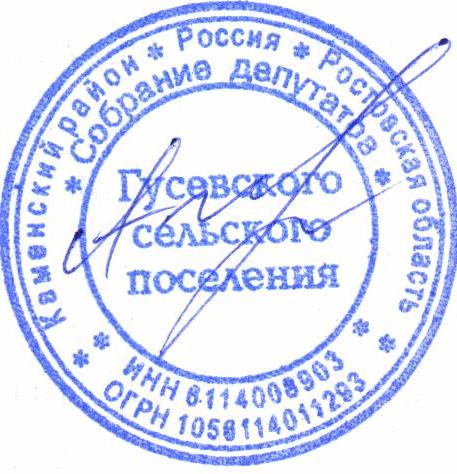 А.И. Павлов